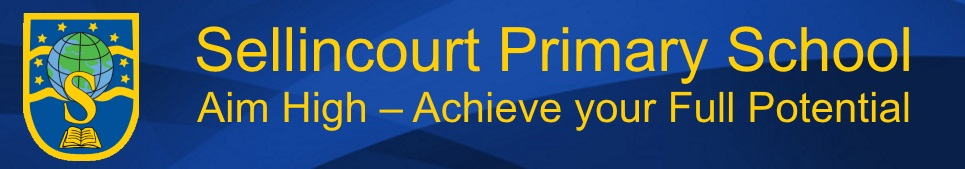 Phase LeaderJob DescriptionA Phase Leader will be a qualified teacher and therefore expected to fulfil the requirements of the National Teacher Standards and those outlined in the job description for a class teacher.  Time out of class will be given to ensure adequate time to fulfil this role.Core PurposeTo establish themselves as a leader by demonstrating a range of leadership skills, gaining respect from the team and having enthusiasm about developing their phase in line with the whole school objectives for improvement.To provide a positive ethos, educational vision and direction which ensures effective teaching and successful learning by children within the designated phase.To maintain the KS1 learning environment to the highest standards and with children at the heart.KEY AREAS OF RESPONSIBILITYStrategic direction and developmentTo keep up to date with current issues in teaching and learning and in school improvement and to share this with staffTo work in partnership with the Head, Deputy, governors and members of the leadership team in the cycle of planning, implementation, review and evaluation of the School Improvement PlanTo monitor and evaluate the impact of the policies, practices, targets and priorities identifying developments needed and working with the Head, Deputy and the leadership team to achieve themTeaching and LearningTo be an excellent role model for all staffTo model good practice to teachers in their phase, especially ECTs and those in the early stages of their career or new to KS1, for instance by demonstration lessons and team teachingTo lead the phase team in the delivery of a creative and stimulating curriculum by reviewing, amending and updating planning in all subjectsTo review and update resources for the phase with equal regard to equal opportunities and fitness for purposeTo ensure that the arrangements for assessment and moderation are met within the phaseTo seek ways of sharing good practice and to ensure dialogue about teaching and learning amongst school staffLeadership and ManagementTo share in and support the leadership of the school and to bring out the potential for leadership in othersTo monitor children’s workbooks alongside the Leadership Team and with their phase teamTo monitor the classroom environment and phase group areas, offering solutions as to how these areas might improveTo challenge and support others in developing professionally, both formally and informallyTo support the Head Teacher in the performance management of staff To ensure own continuing professional development including attending training opportunitiesTo organise the day to day running of the phase including the efficient management of school resourcesTo organise and lead INSET and workshops for parents/guardians as appropriateTo work with the Leadership Team to scrutinise year group assessment data for progress and attainment for all groups within the phase and use this to inform grouping, intervention and resourcing decisions for the phaseTo moderate assessment data as agreed by the Leadership Team to ensure that it is accurate and consistentTo be able to stimulate children and colleagues by a positive, active and supportive attitudeTo liaise with colleagues in order to support the successful transition of all pupils from one phase to anotherPastoral CareTo help promote and safeguard the welfare of all childrenTo promote self-discipline, high standards of behaviour and positive attitudes on the part of all children and to implement policies and procedures to foster themEnsure that a high standard of care and good order for all children is maintainedCommunication and Community LinksTo manage the diary for the phase, such as booking educational trips and visitors to enhance the learning experience for the children within the phase and support staff with the necessary risk assessmentsTo fully support the life and work of the schoolTo develop and maintain positive and effective professional relationships with colleagues, parents, the local community and GovernorsTo provide information to the Governing Body to enable it to meet its responsibilitiesTo ensure that parents and pupils are well informed about the curriculum, attainment and progressTo communicate information to the web-site about activities children in the phase have been taking part inThis job description will be reviewed at least annually as part of the Performance Management programme. The Head Teacher may modify it after consultation with the Phase Leader at any time to reflect or anticipate changes in the job, commensurate with the salary and job title.The post-holder will be expected to operate under the current School Teachers’ Pay and Conditions of Service Document.The Phase Leader will have access to a range of professional development activities, including conferences, support groups and appropriate training courses.